MEMORANDUM  DEPARTMENT OF TRANSPORTATIONProject Development Branch, Standards and Specifications Unit(303)757-9474FAX (303)757-9820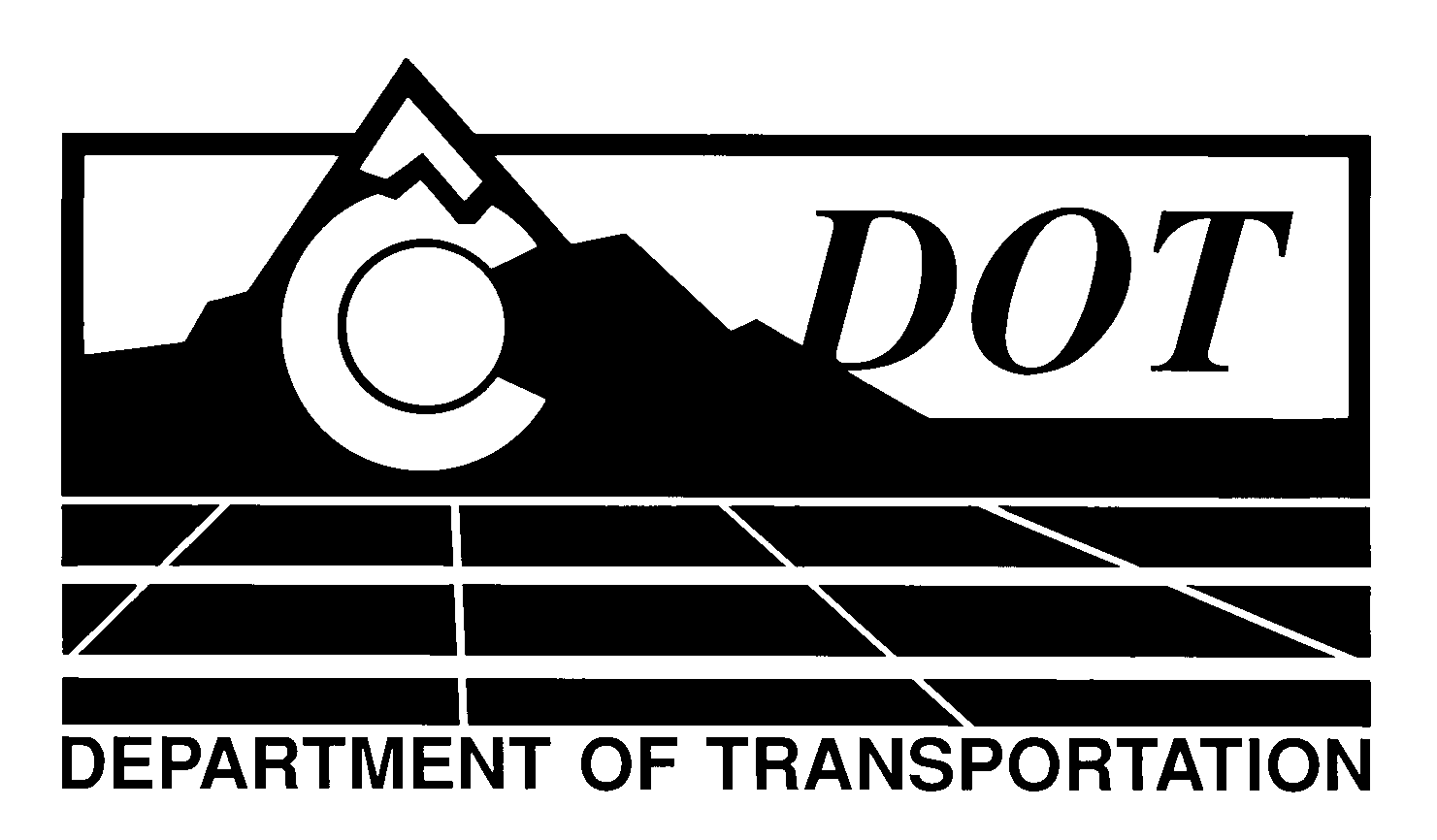 DATE:	January 30, 2014TO:	All Holders of Standard Special Provisions	FROM:	Larry Brinck, Standards and Specifications EngineerSUBJECT:	Revision of Section 107, Warning Lights for Work Vehicles and EquipmentEffective this date, our unit is issuing a new Standard Special Provision, Revision of Section 107, Warning Lights for Work Vehicles and Equipment.  This new standard special is 1 page long, and should be used in all projects, beginning with those advertised on or after February 27, 2014.  You are free, however, to use it in projects advertised before this date.This new standard special defines the requirements and uses of warning lights on construction vehicles and equipment.Those of you who keep books of Standard Special Provisions should add this new standard special provision to your file.  The CDOT Construction Specifications web site has been updated to reflect the issuance of this and other special provisions.For your convenience, a new Index of Standard Special Provisions, effective this same date, has been attached. In addition, you will find this new standard special provision and other special provisions that have been issued effective this date in one place on the web site: http://www.coloradodot.info/business/designsupport/construction-specifications/2011-Specs/recently-issued-special-provisionsIf you have any questions or comments, please contact this office.LB/msAttachmentsDistribution: Per distribution list